РОССИЙСКАЯ ФЕДЕРАЦИЯРОСТОВСКАЯ ОБЛАСТЬТАРАСОВСКИЙ РАЙОНМУНИЦИПАЛЬНОЕ ОБРАЗОВАНИЕ«ТАРАСОВСКОЕ СЕЛЬСКОЕ ПОСЕЛЕНИЕ»СОБРАНИЕ ДЕПУТАТОВ ТАРАСОВСКОГО СЕЛЬСКОГО ПОСЕЛЕНИЯРЕШЕНИЕОб утверждении схемы и границ многомандатныхизбирательных округов по выборам депутатовСобрания депутатов Тарасовского сельского поселенияТарасовского района Ростовской области На основании  Федерального закона от 12 июня 2002 года N 67-ФЗ "Об основных гарантиях избирательных прав и права на участие в референдуме граждан Российской Федерации", Областного закона от 08.08.2011 № 645-ЗС «О выборах депутатов представительных органов муниципальных образований в Ростовской области»  Собрание депутатов Тарасовского сельского поселенияРЕШИЛО:	1. Утвердить схему и границы многомандатных избирательных округов и её графическое изображение по выборам депутатов Собрания депутатов Тарасовского сельского поселения Тарасовского района Ростовской области согласно приложению. 	2. Настоящее решение вступает в силу со дня его официального обнародования.Глава Тарасовскогосельского поселения                                                                       А.И. Коршуновп. Тарасовский01 апреля  2016 года№ 130ПриложениеРешению Собрания депутатовТарасовского сельского поселенияот 01.04.2016 № 130Границы многомандатного округа по выборамдепутатов Собрания депутатов Тарасовского сельского поселения Тарасовского района Ростовской области Схема семимандатного избирательного округа № 1 по выборам депутатов Собрания депутатов Тарасовского сельского поселения Тарасовского района Ростовской области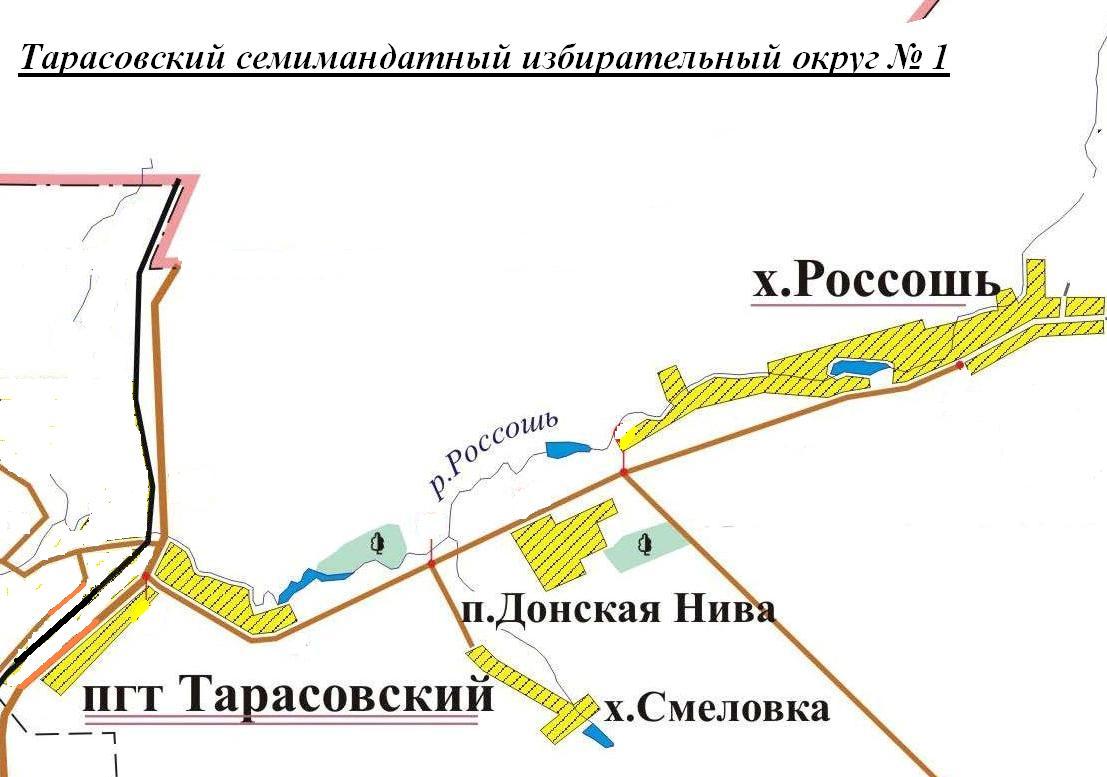 Схема четырехмандатного избирательного округа № 2 по выборам депутатов Собрания депутатов Тарасовского сельского поселения Тарасовского района Ростовской области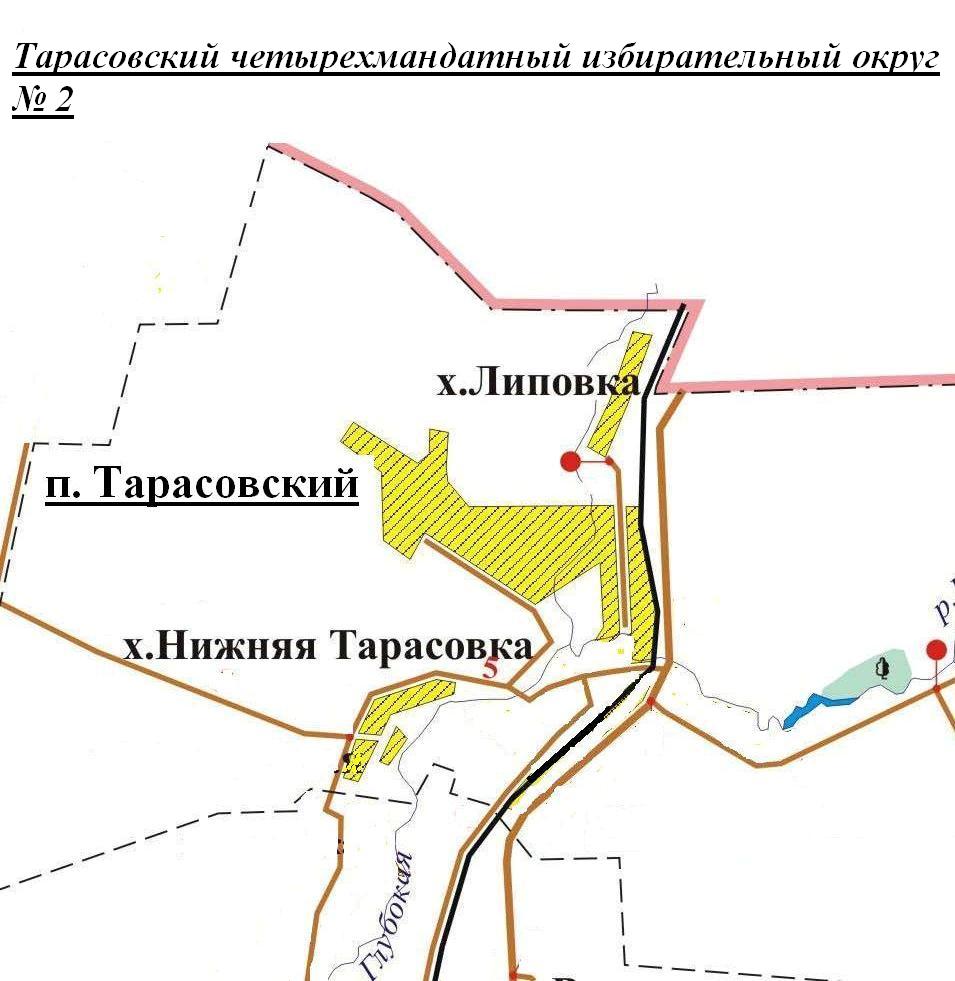 Схема четырехмандатного избирательного округа № 2 по выборам депутатов Собрания депутатов Тарасовского сельского поселения Тарасовского района Ростовской области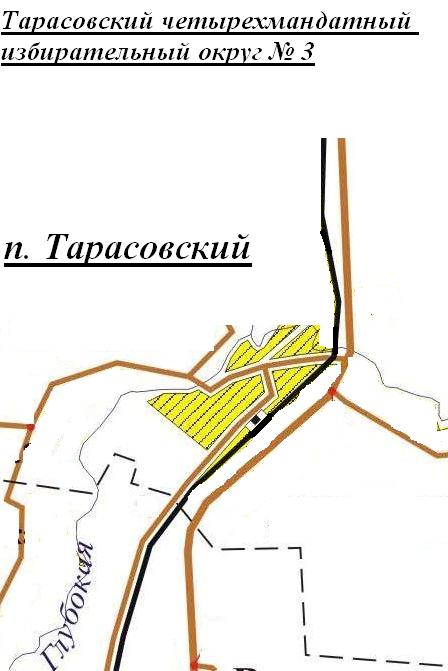 ПринятоСобранием депутатов01 апреля  2016 годаКоличество избирателей8644 человекКоличество депутатов15 человекОдин многомандатный избирательный округОдин многомандатный избирательный округСреднее число избирателей на один депутатский мандат576 человекТарасовский семимандатный избирательный округ № 1Тарасовский семимандатный избирательный округ № 1Центрпоселок ТарасовскийОкружная избирательная комиссияпоселок Тарасовский, пер. Почтовый, 5Количество избирателей3927 человекГраницы округа:хутор Россошь, поселок Донская Нива, хутор Смеловка, поселок Тарасовский: улица Гагарина, улица Кирова,  улица Пушкина, улица Чехова, улица Чапаева, улица Садовая, улица Солнечная, улица Строителей, улица Набережная, улица Луговая, улица Береговая, улица Восточная, улица Коммунальная, улица Островского, улица Максима Горького, улица Степная, улица 13-ти Героев, улица Лесная, улица Школьная, улица Донская, улица Ростовская, переулки: Южный, Майскийхутор Россошь, поселок Донская Нива, хутор Смеловка, поселок Тарасовский: улица Гагарина, улица Кирова,  улица Пушкина, улица Чехова, улица Чапаева, улица Садовая, улица Солнечная, улица Строителей, улица Набережная, улица Луговая, улица Береговая, улица Восточная, улица Коммунальная, улица Островского, улица Максима Горького, улица Степная, улица 13-ти Героев, улица Лесная, улица Школьная, улица Донская, улица Ростовская, переулки: Южный, МайскийТарасовский четырехмандатный избирательный округ № 2Тарасовский четырехмандатный избирательный округ № 2Центрпоселок ТарасовскийОкружная избирательная комиссияпоселок Тарасовский, пер. Почтовый, 5Количество избирателей2213 человекГраницы округа:хутор  Нижняя Тарасовка, хутор Липовка, поселок Тарасовский улицы: Победы, Пионерская, Октябрьская, Колхозная, 1-го Мая, Московская, Грибоедова, Заводская, Тургенева, Речная, Горная, Заречная, Северная, переулки: Чкалова, Артема, Полевой, Котовского, Рабочий, Западныйхутор  Нижняя Тарасовка, хутор Липовка, поселок Тарасовский улицы: Победы, Пионерская, Октябрьская, Колхозная, 1-го Мая, Московская, Грибоедова, Заводская, Тургенева, Речная, Горная, Заречная, Северная, переулки: Чкалова, Артема, Полевой, Котовского, Рабочий, ЗападныйТарасовский четырехмандатный избирательный округ № 3Тарасовский четырехмандатный избирательный округ № 3Центрпоселок ТарасовскийОкружная избирательная комиссияпоселок Тарасовский, пер. Почтовый, 5Количество избирателей2504 человекГраницы округа:поселок Тарасовский, улицы: Комсомольская, Ленина, Мира, Вишневая,  Ленинградская, Карла – Маркса, Калинина,  Лермонтова, Новая,  Стадионная,  Комарова, Молодежная, Автодорожная, Ремесленная, Советская, переулки: Пролетарский, Тихий, Железнодорожный, Дружбы, Гоголя, Почтовый,  Вокзальный,  Глубокий, Войково.поселок Тарасовский, улицы: Комсомольская, Ленина, Мира, Вишневая,  Ленинградская, Карла – Маркса, Калинина,  Лермонтова, Новая,  Стадионная,  Комарова, Молодежная, Автодорожная, Ремесленная, Советская, переулки: Пролетарский, Тихий, Железнодорожный, Дружбы, Гоголя, Почтовый,  Вокзальный,  Глубокий, Войково.